OBEC VĚTRUŠICE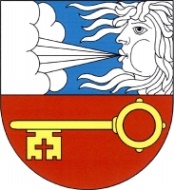 Vltavská 14, 250 67 Větrušice, Praha – východ, IČO: 00240974tel.:220 941 265,  220 940 507, e-mail: obec@vetrusice.cz, www.vetrusice.cz, datová schránka – ID: 4pebqfqORGANIZAČNÍ ŘÁD OBCEObec :        VětrušiceSměrnici zpracovala :  Mgr. Jana DyčkováSměrnici předkládá. Petra ŠefčíkováSměrnici schválilo:  zastupitelstvo obce VětrušiceDatum zpracování:  listopad  a prosinec  2015; datum změn 25.4.2018Aktualizace: březen 2018a)	Obec Větrušice je obcí  1. stupněObec s rozšířenou působností je Brandýs nad Labem – Stará Boleslav
Pověřený obecní úřad – Odolena Vodab)	Obec má pro výkon přenesené působnosti uzavřenou veřejnoprávní smlouvu s        Městským úřadem Odolená Voda  – projednávání přestupků,Obsah :	Úvod	Úvodní ustanovení 		Legislativní rámec		Poslání a účel organizačního řádu 	Hlava  I	Základní vztahy v obci		Samostatná působnost obce		Majetek obce		Hospodaření a rozpočet obce		Přenesená působnost obce	Hlava  II	Zastupitelstvo obce 		Zastupitelstvo		Zastupitelé 		Vztah zastupitelstva obce k dalším složkám obce		Pravomoci a hlavní činnost zastupitelstva		Další činnost zastupitelstva 	  	Hlava  III	Starosta    a   místostarosta 		Základní předpoklady		Odpovědnost za výkon své funkce		Pravomoci a působnost		Pravomoci a působnost v roli zaměstnavatele	Hlava  IV	Výbory a komise		Výbory		Komise   	Hlava  V	Obecní úřad		Složení obecního úřadu		Působnost obecního úřadu		Písemnosti vyhotovené orgánem obce		Hospodaření obce
	Hlava  VI	Organizační složky		Vznik organizačních složek obce		Hospodaření organizačních složek obce		Zřizovací listina organizačních složek obce	Hlava  VII	Povinnosti a další náplň práce obecního úřadu		Zásadní povinnosti, odpovědnost, vztahy a náplň práce obecního úřadu  		Podrobnější náplň práce obecního úřadu – samostatná působnost		Podrobnější náplň práce obecního úřadu   	Hlava  VIII	Povinnosti pracovníků a pracovní vztahy na obecním úřadě		Povinnosti pracovníků obecního úřadu		Pracovní vztahy na obecním úřadě		Zastupování pracovníků		Předávání funkcí 		Povinnost kontroly	      Hlava  IX	     Zásady rozdělení práv, povinností a pracovní náplně na obecním 			      úřadě		Zásady rozdělení práv, povinností a pracovní náplně na obecním úřadě 		Další činnosti obce	Hlava  X	Závěrečná ustanovení		Součásti a působnost organizačního řád		Schvalovací ustanoveníÚvodÚvodní ustanoveníOrganizační řád je  součástí vnitřního organizačního a kontrolního systému obce,  který řeší organizační vztahy mezi obcí, obecním úřadem a jeho jednotlivými pracovníky. Legislativní rámecČl. 1Tento organizační řád je vytvořen na základě:Zákona č 128/2000 Sb., o obcích, ve znění pozdějších předpisůZákona č. 250/2000 Sb., o rozpočtových pravidlech územních rozpočtů, ve  znění pozdějších předpisůZákon č. 300/2008 Sb., o elektronických úkonech a autorizované konverzi dokumentů, ve znění pozdějších předpisůNařízení Evropského parlamentu a Rady (EU) 2016/679 ze dne 27. dubna 2016 o ochraně fyzických osob v souvislosti se zpracováním osobních údajů a o volném pohybu těchto údajů a o zrušení směrnice 95/46/ES (obecné nařízení o ochraně osobních údajů).Poslání a účel organizačního řáduČl. 2Organizační řád upravuje a definuje:zásady poslání, činnosti a řízení obce, spolupráci a vzájemné vztahy mezi volenými a výkonnými orgány obce,zásady činnosti a řízení obecního úřadu,dělbu práce mezi složkami obce, obecního úřadu a jejich jednotlivými pracovníky,jejich vzájemné vazby a vztahy,zajištění systému finančního řízení obce,vymezení kompetencí, pravomocí a odpovědnosti za správu majetku obce	.Hlava  IZákladní vztahy v obciSamostatná působnost obceČl. 3Obec je samostatně spravována zastupitelstvem obce. Dalšími orgány obce jsou starosta, finanční výbor a kontrolní výbor.Obec v samostatné působnosti spravuje záležitosti, které jsou v zájmu obce a jejích občanů. Pečuje o vytváření podmínek pro rozvoj sociální péče a pro uspokojování potřeb svých občanů (zejména, ale ne pouze, potřeby péče o děti, výchovy a vzdělávání,  bydlení, ochrany a rozvoje zdraví, dopravy a spojů,  potřeby  informací, celkového  kulturního  rozvoje, ochrany veřejného pořádku, atd.) Obec může pro výkon samostatné působnosti zakládat a zřizovat právnické osoby a organizační složky, pokud zákon nestanoví jinak.Obec řídí a usměrňuje po linii finančního a personálního řízení dětskou skupinu „Větříček“ registrovanou u Ministerstva práce a sociálních věcí.Majetek obceČl. 4Majetek obce musí být využíván účelně a hospodárně v souladu s jejími zájmy a úkoly vyplývajícími ze zákonem vymezené působnosti.  Obec je povinna pečovat  o  zachování  a  rozvoj  svého  majetku  a  vést  jeho  evidenci. Majetek obce musí  být  chráněn před zničením, poškozením, odcizením,  zneužitím  a  neoprávněnými  zásahy.Obec nesmí ručit za závazky ani fyzických ani právnických osob. Výjimky jsou taxativně vymezeny v zákoně č. 128/2000 Sb., o obcích, ve znění pozdějších předpisů.Hospodaření a rozpočet obceČl. 5Hospodaření obce se řídí rozpočtem, který je  pro  obec finančním plánem na příslušný rozpočtový rok, který  je  shodný  s  rokem kalendářním. Rozpočet se schvaluje jako vyrovnaný. Rozpočet může být přebytkový, jestliže některé příjmy jsou určeny k využití až v následujících letech nebo jsou-li určeny ke splácení úvěrů z minulých let.
Rozpočet může být i schodkový, ale jen v případě, že schodek bude možno uhradit buď finančními prostředky z minulých let nebo smluvně zabezpečenou půjčkou, úvěrem nebo návratnou finanční výpomocí.  Pravidla hospodaření s finančními prostředky obce stanovuje a  tvorbu,  postavení,  obsah a funkce rozpočtu upravuje zákon č. 250/2000 Sb., o rozpočtových pravidlech územních rozpočtů, ve znění pozdějších předpisů, a předpisy související a zákon provádějící.Obec je povinna mj. zabezpečovat veřejnosprávní kontrolu dle zákona č. 320/2001 Sb., o finanční kontrole ve veřejné správě a o změně některých zákonů (zákon o finanční kontrole), ve znění pozdějších předpisů. Obsahem rozpočtu jsou jeho příjmy a výdaje a ostatní peněžní operace, včetně tvorby a použití peněžních fondů.Příjmy rozpočtu obce tvoří příjmy:z vlastního majetku a majetkových právpříjmů z pověření výkonu státní      správy (správní poplatky, pokuty, odvody)z místních poplatkůz výnosů daní nebo podílu na těchto výnosechz dotací státního rozpočtu, ze státních fondů, z dotací z rozpočtu krajez prostředků ze správní činnosti ostatních orgánů státní správyz přijatých darů a příspěvkůz jiných příjmů podle zvláštních zákonůz návratných zdrojůz návratné finanční výpomoci.Výdaji rozpočtu jsou výdaje:ze zákonných závazkůna vlastní činnost (zejména spojené s péčí o majetek a jeho rozvoj)spojené s výkonem státní správyvyplývající ze závazků z uzavřených smluvních vztahůze závazků přijatých v rámci spolupráce s jinými obcemina úhradu úroků z přijatých půjček a úvěrůna podporu veřejně prospěšné činnostina dary a příspěvky na sociální, sportovní, kulturní nebo humanitární účelyna splátky půjček, úvěrů a návratných výpomocí.Obec vypracovává rozpočet v návaznost na  svůj  rozpočtový  výhled, který se zpracovává vždy na následující dva roky,  na  státní  rozpočet  a  rozpočet  kraje. Návrh rozpočtu musí být  zveřejněn na úřední desce obce nejméně po dobu 15 dnů  před  jeho závěrečným projednáváním v zastupitelstvu obce.Rozpočet se zpracovává v třídění podle rozpočtové skladby. Vyjadřuje závazné ukazatele, jimiž se musí řídit výkonné orgány obce, právnické osoby zřízené nebo založené obcí a příjemci dotací nebo příspěvků z rozpočtu. Obec uskutečňuje své hospodaření  v  souladu se schváleným rozpočtem a  provádí  pravidelnou,  systematickou a úplnou kontrolu svého hospodaření a hospodaření  a zařízení po celý rozpočtový rok. Obec zajišťuje výkon finanční kontroly podle směrnice o Finanční kontrole obceZměny rozpočtu po jeho schválení mohou být provedeny pouze z důvodů:
organizačních změnzměn právních předpisůobjektivních věcných změn (např. úvěr, získání dotace, neodkladné opravy majetku apod.)Změny rozpočtu se provádí rozpočtovým opatřením, jehož přijetí je upraveno příslušnou vnitřní směrnici. Rozpočtovým opatřením je, 
přesun bez změny celkového objemu finančních prostředkůpoužití nových, rozpočtem nepředvídaných příjmů  k  úhradě  nových  rozpočtem 	nezajištěných výdajů, čímž se zvýší celkový objem rozpočtu,   vázání rozpočtových výdajů, jestliže je  jejich  krytí  ohroženo  neplněním  rozpočtových     
   příjmů;  tímto opatřením se objem rozpočtu snižuje,   povinné zabránění vzniku rozpočtového schodku,Závěrečný účetČl. 6Po skončení kalendářního roku se údaje o hospodaření obce souhrnně zpracovávají do závěrečného účtu.V závěrečném účtu jsou obsaženy údaje o plnění rozpočtu příjmů a výdajů v plném členění dle rozpočtové skladby a o dalších finančních operacích. Součástí závěrečného účtu je vyúčtování finančních vztahů ke státnímu rozpočtu, rozpočtům krajů, státním fondům a jiným rozpočtům a k hospodaření dalších osob.Obe je povinna požádat o přezkoumání svého hospodaření za uplynulý kalendářní rok	v následujícím roce do 30.04.Zpráva o výsledku přezkoumání hospodaření je součástí závěrečného účtu při jeho projednávání v zastupitelstvu obce.  Výsledek je zveřejněn na úřední desce.Závěrečný účet spolu se zprávou o výsledku přezkoumání hospodaření za uplynulý kalendářní rok projednává zastupitelstvo obce do 1. června následujícího roku.Do plnění rozpočtu se zahrnují jen takové příjmy, výdaje a finanční operace, které byly uskutečněny (přijaty a vydány) v kalendářním roce. Rozhodující je datum připsání nebo odepsání prostředků na bankovních účtech.Obec může přijímat nebo poskytovat zálohy na věcná plnění smluv, které se uskuteční až v následujícím roce.Účelovost rozpočtových prostředků se určuje individuálně, odvětvově nebo územně. Obec respektuje účel použití rozpočtových prostředků, který vyplývá z účelu přijatých dotací ze státního rozpočtu nebo z uzavřených smluv, podle nichž přijímá účelové rozpočtové prostředky od jiných osob, včetně účelových darů, příspěvků či půjček.Rozpočtové prostředky obce nevyužité do konce roku nepropadají, ale převádějí se do dalšího roku.  Případná jejich účelovost se přitom zachová.Výjimkou jsou nevyužité účelově a časově vymezené  dotace  nebo  příspěvky,  které  poskytovatel požaduje po skončení roku vyúčtovat a nespotřebované peněžní prostředky vrátit.Kompensační operací se do údajů o plnění rozpočtu zařazují vrácené přijaté zálohy a vrácené neoprávněně přijaté peněžní prostředky nebo vrácené poskytnuté zálohy a vrácené neoprávněně vydané peněžní prostředky. Obojí ve stejné výši, ale v záporné hodnotě příjmů nebo výdajů téhož rozpočtového roku. Porušením rozpočtové kázně v rozpočtu obce je každé neoprávněné použití nebo zadržení peněžních prostředků patřících či svěřených obci.Přenesená působnost obceČl. 7Přenesenou působnost obce vykonává Obecní úřad Větrušice, pokud není vyhrazena jinému orgánu obce, nebo jinému orgánu veřejné správy, území obce je jeho správním obvodem ve věcech výkonu státní správy. Přenesenou působnost na úseku přestupků proti veřejnému pořádku vykonává Městský úřad Odolena Voda , na úseku stavebním Stavební úřad MěÚ Klecany. Obec spadá pod matriční úřad   - MěÚ v KlecanechHlava  IIZastupitelstvo obceZastupitelstvoČl. 8Počet členů  zastupitelstva  obce  Větrušice je sedm, včetně starosty a dvou místostarostů.ZastupiteléČl. 9Funkce člena zastupitelstva obce je veřejnou funkcí. Člen zastupitelstva obce nesmí být pro výkon své funkce zkrácen na právech vyplývajících z jeho pracovního nebo jiného obdobného poměru.Mandát člena zastupitelstva obce vzniká zvolením.  Zastupitelstvo se skládá z jednoho uvolněného člena a 6 členů neuvolněných.Odměny se vyplácí z rozpočtových prostředků obce.Splatnost a výplata odměny členům  zastupitelstva obce,  jakož  i  srážky z odměny  se  řídí právními předpisy upravujícími platové poměry zaměstnanců obcí a zákoníkem práce. Pro tyto účely se odměna členů zastupitelstva obce posuzuje jako plat zaměstnanců obce v pracovním poměru a členové zastupitelstva obce se  posuzují jako zaměstnanci.Člen zastupitelstva má při výkonu své funkce právo:předkládat zastupitelstvu, výborům a komisím návrhy na projednání,vznášet dotazy, připomínky a podněty na starostu,  místostarostu, na předsedy výborů a komisí, na statutární orgány právnických osob,požadovat od starosty a  místostarosty informace ve věcech,  které souvisejí s výkonem jejich funkceVztah obce k dalším složkám obceČl. 10Zastupitelstvo obcevolí z řad členů zastupitelstva obce starostu a dva místostarosty a odvolává je z funkce,určuje funkce, pro které budou členové zastupitelstva uvolněni,zřizuje a zrušuje výbory a komise, volí jejich předsedy a další členy a odvolává je z funkce,stanovuje výši odměn členům zastupitelstva,stanovuje výši osobních  a  věcných  výdajů  na  činnost  obecního  úřadu  a  zvláštních  orgánů  obce (ve výdajích na výkon přenesené působnosti je vázáno stanoviskem krajského úřadu),Pravomoci a hlavní činnost zastupitelstva obceČl. 11Zastupitelstvo obce zejménarozhoduje ve věcech patřících do samostatné působnosti obce,schvaluje program rozvoje obce, územní a regulační plán obce, rozpočet a závěrečný účet obce,zřizuje trvalé a dočasné fondy obce,vydává obecně závazné vyhlášky obce,rozhoduje o vyhlášení místního referenda,rozhoduje o založení nebo rušení právnických osob, schvaluje jejich zakladatelské listiny, společenské smlouvy, zakládací smlouvy a stanovy a rozhoduje o účasti v již založených právnických osobách,rozhoduje o majetkoprávních úkonech nad 20 000 Kč,protože není zřízena rada obce, vydává nařízení obce,zrušuje usnesení, jestliže je v rozporu s právním předpisem nebo jiným usnesením zastupitelstva,zastupitelstvo se řídí Jednacím řádem, kde jsou jeho pravomoci podrobně uvedeny,Vztah zastupitelstva k obecnímu úřaduČl. 12Zastupitelstvo obcevydává nařízení obce,schvaluje organizační řád obcestanovuje celkový počet zaměstnanců obce v obecním úřadu a případně v organizačních složkách obce,stanovuje pravidla pro přijímání a vyřizování petic a stížnostíHlava  IIIStarosta a  místostarosta/ové obceZákladní předpokladyČl. 13Starosta  a místostarosta/ové   musí  být  občany  České  republiky s trvalým pobytem v obci Větrušice.Starostu  a   místostarostu/y  volí  do  funkcí  zastupitelstvo  obce  z  řad  svých  členů.Starosta  i místostarostové  jsou  členy  zastupitelstva.Starostu  zastupuje  místostarosta. Zastupuje starostu v době jeho nepřítomnosti, jedná a rozhoduje ve všech věcech, které jsou svěřeny starostovi. Starosta plní obdobné úkoly jako statutární orgán zaměstnavatele podle zvláštních předpisů vůči uvolněným členům zastupitelstva Odpovědnost za výkon své funkceČl. 14Za výkon své funkce odpovídají starosta i místostarosta/ové zastupitelstvu.Úkony, které vyžadují schválení zastupitelstva, může starosta nebo místostarosta/ové	 provést jen po jejich předchozím schválení.Místostarosta/ové je/jsou za svou činnost zodpovědný/í mimo zastupitelstva obce současně i starostovi.Pravomoci a působnostČl. 15Starosta:zastupuje obec navenek,podepisuje samostatně nebo s místostarostou (dle rozhodnutí zastupitelstva) právní předpisy obce,svolává a zpravidla řídí zasedání zastupitelstva obce, podepisuje spolu s ověřovateli zápis z jejich jednání,zajišťuje hospodaření obce v souladu s rozpočtem obce na příslušný na kalendářní rok,odpovídá za včasné objednání přezkoumání hospodaření obce za uplynulý kalendářní rokřídí dlouhodobý rozvoj obce,odpovídá za informování veřejnosti o činnosti obecního úřadu v souladu s ustanovením zákona č. 106/1999 Sb., o svobodném přístupu k informacím, může požadovat po Policii České republiky a místní policii Zdiby spolupráci při zabezpečení místních záležitostí veřejného pořádku,řídí činnost při plnění úkolů obrany a ochrany obyvatel v době mimořádné situacestojí v  čele obecního úřadu.Čl. 16Místostarosta:zabezpečuje chod a činnosti obecního úřadu, zabezpečuje nezbytnou součinnost s dalšími orgány státní správy včetně MV ČR apod.Pravomoci a působnost v roli zaměstnavateleČl. 17Vzhledem k tomu, že v obci není tajemník obecního úřadu, plní starosta pro zaměstnance obce roli zaměstnavatele, tj.uzavírá a ukončuje s nimi pracovní poměr astanovuje jim plat,uzavírá smlouvy o provedení práce/činnosti.  Hlava  IV  Výbory a komiseVýboryČl. 18Zastupitelstvo obce zřizuje jako své  iniciativní  a  kontrolní  orgány  výbory. Předsedou výboru je vždy člen zastupitelstva.Svá stanoviska a návrhy předkládají výbory zastupitelstvu obce.Ze své činnosti se výbor odpovídá zastupitelstvu obce.Čl. 19Zastupitelstvo je povinno zřídit finanční výbor a kontrolní výbor v souladu se zákonem č. 128/2000 Sb., o obcích ve znění pozdějších předpisů.Předsedům výborů přísluší odměna v souladu s příslušným zákonem a po schválení zastupitelstva. Odměna je splatná do 15. dne následujícího měsíce.Čl. 20Finanční výbor v souladu se svým Jednacím řádem:provádí kontrolu hospodaření s majetkem a finančními prostředky obce,provádí kontrolu pokladny nejméně dvakrát ročně,plní další úkoly, jimiž jej pověřilo zastupitelstvo obce Čl. 21Kontrolní výbor v souladu se svým Jednacím řádem:kontroluje plnění usnesení zastupitelstva obce,kontroluje dodržování právních předpisů ostatními výbory, komisemi a obecním úřadem na úseku samostatné působnosti,plní další kontrolní úkoly, jimiž jej pověřilo zastupitelstvo obce.Čl. 22O provedené kontrole pořídí výbor zápis (předmět kontroly, zjištěné nedostatky, návrhy na opatření k odstranění nedostatků).Zápis podepisují členové výboru, kteří kontrolu prováděli a starosta či místostarosta.  Výbor předloží zápis zastupitelstvu.Výbor připojí k zápisu vyjádření, pokud takové existuje, orgánu popřípadě zaměstnanců, jejichž činnosti se kontrola týkala, pokud taková vyjádření byla předložena.KomiseČl. 23Starosta obce Větrušice zřizuje, jako své poradní orgány:Komisi pro územní řízení a životní prostředíKomisi pro sport, děti, mládež a kulturuKomisi sociální Předsedům komisí přísluší odměna v souladu s příslušným zákonem a po schválení zastupitelstva. Odměna je splatná do 15. dne následujícího měsíce.Hlava VObecní úřadSložení obecního úřaduČl.  24Obecní úřad tvoří starosta, místostarosta/ové a zaměstnanci obce zařazeni do obecního úřadu.V čele obecního úřadu je starosta.Čl.  25Působnost obecního úřaduObecní úřad v oblasti samostatné a přenesené působnosti, mj.:plní úkoly, které mu uložilo zastupitelstvo obce,pomáhá výborům a komisím v jejich činnosti,vykonává přenesenou působnost v rozsahu svěřeném obci s výjimkou věcí, které patří do působnosti jiného orgánu obce,rozhoduje o poskytování informací žadateli.Písemnosti vyhotovené orgánem obceČl. 26Všechny písemnosti, jejich vyhotovení, oběh, archivace a skartace se řídí Spisovým a skartačním řádem obce, který zpracuje místostarosta a schvaluje a vydává starosta obce po podání informací zastupitelstvu.Hospodaření obce a obecního úřaduČl. 27Financování obce se řídí finančním plánem, kterým je rozpočet.Pravidla hospodaření s finančními prostředky obcí stanovuje zákon č. 250/2000 Sb. ve znění změn a doplnění provedených zákonem č. 320/2001 Sb. Tento zákon upravuje tvorbu, postavení, obsah a funkci rozpočtů obcí.Povinnosti obce  a tedy i obecního úřadu  vyplývající  z  tohoto zákona jsou popsány výše v Čl. 5 tohoto organizačního řádu.    Hlava VI    Organizační  složkyVznik organizačních složek obceČl. 28Organizační složka obce vzniká rozhodnutím zastupitelstva obce. Tuto formu svého hospodaření volí  obec  pro takové činnosti,  které  nevyžadují  velký počet zaměstnanců, nepotřebují složité technické vybavení, nejsou dále vnitřně členěné a nevstupují do složitých ekonomických nebo právních vztahů.Organizační složka není účetní jednotkou.Organizační složka hospodaří jménem svého zřizovatele.Pracovníci organizační složky jsou zaměstnanci zřizovatele, pokud zvláštní zákon nestanoví jinak. Obec jako zřizovatel jmenuje vedoucího organizační složky a určí jeho práva a povinnosti.Obec Větrušice nemá zřízenu žádnou organizační složku. V případě zřízení organizačních složek stanoví zastupitelstvo způsob hospodaření organizačních složek a náležitosti zřizovací listiny v souladu s příslušným zákonem. Hlava VII Povinnosti a další náplň práce obecního úřaduZásadní povinnosti, odpovědnost, vztahy a náplň práce obecního úřaduPodrobnější náplň práce obecního úřadu – samostatná působnostČl. 29Na úseku vnitřním:zajišťuje vybavení obecního úřadu,zabezpečuje chod obecního úřadu po provozní stránce,řídí provozní záležitosti,obstarává korespondenci vznikající na obecním úřadě; odesílá příslušnou korespondenci (správní řízení, zdravotní pojišťovny apod.) a zapisuje ji do knihy odeslané poštypřijímá a třídí korespondenci přicházející na obecní úřad, dle spisového řádu zapisuje do spisové služby vedené elektronicky,vede seznam úkolů termínovaných jak externě (splatnost faktur, termíny požadovaného vyjádření ke smlouvám a další došlé korespondenci), tak  interně (určených starostou a/nebo místostarostou) a zajišťuje  jejich dodržení,       vede evidenci (v souladu se Spisovým řádem obce a zákonem č. 499/2004 Sb. o archivnictví  spisové službě, ve znění pozdějších předpisů) ) zápisů a  o usnesení  zastupitelstva vydaných Obecně závazných vyhlášek obcevydaných Nařízení obcedalších potřebných záležitostízajišťuje oběh interní korespondencezajišťuje oběh účetních dokladů zabezpečuje osobní agenduvydává výpisy z podacích terminálů CzechPoint – podle zákona č.  365/2000 Sb., o informačních systémech veřejné správy, v platném zněníověřuje podpisy a kopie/opisy dokumentůpřijímá a odesílá zprávy datovou schránkou – podle zákona č 300/2008 Sb. o elektronických úkonech a autorizované konverzi dokumentů, v platném znění.Na úseku majetkovém:pořízení majetku,smlouvy o převodu vlastnictví (včetně zajištění registrace nemovitosti  na Katastrálním úřadě),zaúčtování majetku,zaevidování majetku, řádnou evidenci majetku,inventarizaci majetku,údržbu majetku,opravy majetku,technické zhodnocení majetku,vyřazení majetku.Na úseku bytového hospodářství :pečuje o řádný stav, údržbu a opravy bytu a nocovny řidičů,zajišťuje smlouvy na užívání bytu a nocovny pro řidiče,zajišťuje smlouvy na užívání nebytových prostor.Na úseku rozvoje obce ( investičním) :připravuje a zpracovává podklady pro sestavení návrhu rozpočtu obce ve spolupráci s předsedou Finančního výboru,vypracovává výhled strategii) rozvoje obce,hospodaří s prostředky obce určenými na (investiční) rozvoj obce,zajišťuje investiční výstavbu prováděnou obcí (včetně projektové dokumentace),Na úseku finančním:sestavuje návrh rozpočtu a rozpisu rozpočtu obce ve spolupráci s předsedou Finančního výboru,odpovídá za úroveň informační základny (prvotní doklady, operativní evidenci, statistiku a účetnictví) obecního úřadu,zabezpečuje pravdivé sestavení předepsaných výkazů včetně závěrečného účtu obce,zabezpečuje  mzdovou  agendu,   tj. kompletní  doklady  k  výplatě  mezd  (včetně odvodů pojistného na sociální  a  zdravotní pojištění, daní z příjmu a srážek),  odměn  a  náhrad  při  pracovních  cestách,zabezpečuje přípravu k zaúčtování všech účetních případů,zabezpečuje zaúčtování všech účetních případů (včetně archivace dokladů).Zabezpečuje zpracování dokladů výdajové částidodavatelských faktur (investičních, provozních),dokladů k účtování o majetku,dokladů k dalším ostatním platbám (např. úhrady seminářů a dalších),zabezpečuje kontrolu formální správnosti došlých faktur (účetní) v souladu s příslušnou směrnicí,zabezpečuje kontrolu věcné  správnosti  došlých  faktur  (povinnost  kontroly  má  starosta  a místostarosta)Zabezpečuje zpracování dokladů příjmové částivydaných faktur (např. Eko-kom, nocovna řidičů)interních dokladů  na  předpis pohledávek vyplývajících z rozpočtu a vyhlášky o místních poplatcích a poplatcích za svoz odpadů (poplatky za psy, nádoby na směsný odpad a další),dokladů k účtování zařazení majetku do užívání,zabezpečuje kontrolu vydaných faktur po formální stránce (provádí účetní včetně jejich zpracování),zabezpečuje kontrolu vydaných faktur po stránce věcné (starosta a místostarosta)zabezpečuje zpracování bankovních dokladů,zabezpečuje zpracování výpisů z účtů (účetní kontroluje realizované platby ve srovnání s příkazy k úhradě a realizované příjmy s pohledávkami a dalšími doklady)Na úseku pokladních operací  (a pokladních dokladů) :zajištění pokladních dokladů (pokladní kniha, příjmové bankovní doklady, výdajové bankovní doklady v souladu s příslušnou směrnicí),účelné stanovení limitu pokladny v souladu s příslušnou směrnicí, zajištění příjmových pokladních dokladů, stvrzenek a výdajových pokladních dokladů      příjem a výplatu částek v hotovosti atd.).Kontrolu  a  odsouhlasenípříjmových a výdajových dokladů s pokladní knihou,pokladní hotovosti,formální správnosti dokladů.Na úseku objednávek:stanoví způsob uzavírání objednávek na  věci  obsažené v rozpočtu, výjimečně  na  věci v rozpočtu neobsažené,stanoví odpovědnost za evidenci objednávek.Na úseku řídící činnosti obce:kontroluje dodržování právních předpisů,pečuje o zvyšování odborné kvalifikace zastupitelů a pracovníků obce,zajišťuje řádné hospodaření se svěřenými finančními a věcnými  prostředky,připravuje podklady a informuje veřejnost,zajišťuje plánování, organizování a kontrolu plnění úkolů,zajišťuje ochranu a řádnou evidenci majetku,zajišťuje ochranu státního, služebního a  hospodářského tajemství,zajišťuje bezpečnost a ochranu zdraví při práci,zajišťuje požární ochranu,zajišťuje zpracování plánů, zpráv, rozborů, výkazů a hlášení,zajišťuje zpracování, využívání a poskytování informací a provozování informační služby obecního úřadu,zajišťuje evidenci psů v souladu s vyhláškou o místních poplatcích;zajišťuje a udržuje k tomu potřebnou výpočetní a digitální techniku,plní úkoly obrany a ochrany obyvatel a zabezpečuje činnost v době mimořádných situací.  Hlava  VIIIPovinnosti pracovníků a pracovní vztahy na obecním úřaděPovinnosti pracovníků obecního úřadu Čl. 30 Každý pracovník obecního úřadu je povinen zejména:vykonávat se vší odpovědností úkoly podle náplně práce a pokynů nadřízených pracovníkůdodržovat pracovní dobusledovat vydávané zákony,  směrnice,  nařízení  a  pokyny  správních orgánů  ve  své oblasti a řídit se jimi ve své prácidodržovat povinnosti ve smyslu zákona č. 412/2005 Sb., o ochraně utajovaných informací a o bezpečnostní způsobilosti, ve znění pozdějších předpisůdodržovat ustanovení tohoto organizačního řádu a všech vnitřních směrnic.V souladu s ust. § 15 odst. 2 zákona č. 500/2004 Sb., správní řád, ve znění pozdějších předpisů, je oprávněnou úřední osobou starosta obce, který podepisuje rozhodnutí a dokumenty finančního charakteru a provádí jednotlivé úkony správního řízení (např. v oblasti trvalého pobytu na ohlašovně, kterou je obecní úřad) a další zaměstnanci obce zařazení do obecního úřadu, které starosta obce určí.  Ochrana osobních údajůČl. 31Všichni zastupitelé, zaměstnanci, členové výborů a členové komisí, kteří přicházejí do styku s osobními údaji fyzických osob jsou povinni v plném rozsahu dodržovat Nařízení Evropského parlamentu a Rady (EU) 2016/679 ze dne 27. dubna 2016 o ochraně fyzických osob v souvislosti se zpracováním osobních údajů a o volném pohybu těchto údajů a o zrušení směrnice 95/46/ES (obecné nařízení o ochraně osobních údajů), a to při postupech vyplývajících pro obec a obecní úřad ze zákona (např. evidence obyvatel, volby apod.) i při postupech, které se řídí vzájemnou dohodou mezí obcí a fyzickou osobou, tj. subjektem údajů (např. postupy při zasílání zpráv v rámci Infokanálu obce Větrušice).Povinnost kontrolyČl. 32Podle zákona č. 320/2001Sb., o finanční kontrole ve veřejné správě a o změně některých zákonů (zákon o finanční kontrole), ve znění pozdějších předpisů, jsou obce povinny:podrobit  se  veřejnoprávní  finanční  kontrole  prováděné  Krajským úřadem Středočeského kraje a dalšími kontrolními orgány veřejné správy;  v případě použití zahraničních prostředků podrobit se systému finanční kontroly zahraničních prostředků prováděnou mezinárodními organizacemikontrolovat hospodaření s veřejnými prostředky  Čl. 33V rámci finanční kontroly podle zákona č.320/2001 Sb., o finanční kontrole ve veřejné správě a o změně některých zákonů (zákon o finanční kontrole), ve znění pozdějších předpisů, obec zabezpečuje kontrolní činnost.Hlava IXČl. 34Organizační řád stanovuje:Úřední hodiny pro veřejnost na OÚ jsou:                    pondělí a středa  15:30 – 19:00Organizační struktura Obecního úřadu Větrušice:Starosta (uvolněných člen zastupitelstva pro výkon funkce)				1  Místostarosta (neuvolněný člen zastupitelstva)						2Počet zaměstnanců (1 péče o zeleň , 2 pečovatelky v dětské skupině, 1 úředník )		4  Hlava X  Závěrečná ustanoveníČl. 35Organizačním řádem jsou povinni se řídit:všichni pracovníci obecního úřaduzastupitelstvo obce v rámci jeho působnosti ve smyslu zákona o obcích, ostatní volené a poradní orgány (výbory, ve smyslu zákona o obcích, komise starosty)všichni zaměstnanci obceOrganizační řád obce nabývá účinnosti 1.1.2016, po schválení zastupitelstvem  obce na zasedání zastupitelstva.. Ve Větrušicích dne  14.12. 2015    Organizační řád schválen dne: 22.12.2015 na zasedání zastupitelstva obce VětrušiceOrganizační řád zveřejněn na webových stránkách obce dne: 13.3.2016Aktualizace byla projednána a schválena usnesením č.4/4/18 dne 25.4.2018 na zasedání zastupitelstva.  Změny s výjimkou čl. 31 vstupují v účinnost dnem jejich schválení.Čl. 31 vstupuje v účinnost dne 25.5.2018.Mgr. Jana DyčkováPetra Šefčíkovámístostarostka obcestarostka obce